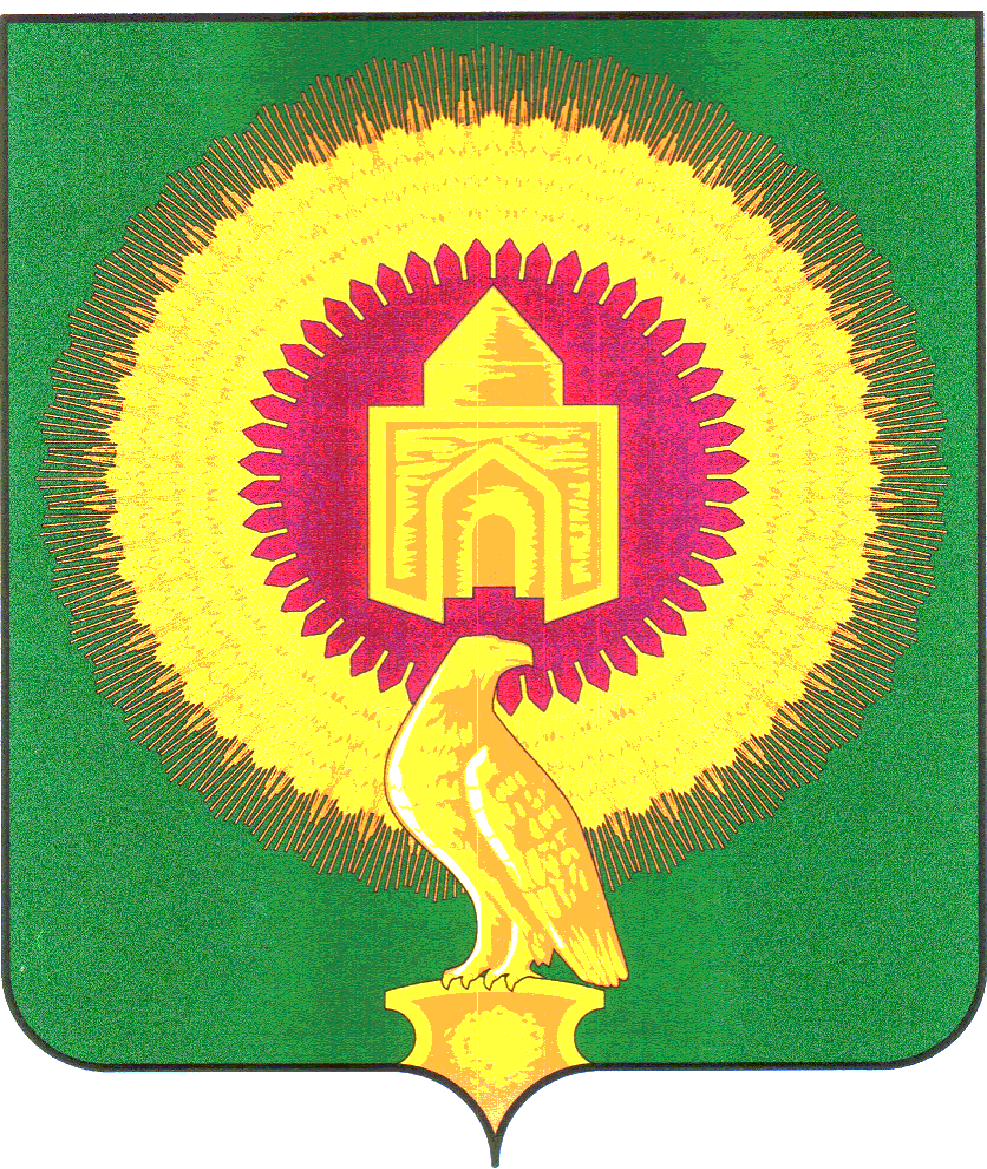 СОВЕТ ДЕПУТАТОВКАЗАНОВСКОГО СЕЛЬСКОГО ПОСЕЛЕНИЯВАРНЕНСКОГО МУНИЦИПАЛЬНОГО РАЙОНАЧЕЛЯБИНСКОЙ ОБЛАСТИРЕШЕНИЕот 29 февраля 2024 года 	№ 07О передаче части полномочий порешению вопросов местного значения Варненскому муниципальному району на 2024 годВ соответствии с частью 4 статьи 15 Федерального закона от 06.10.2003 года № 131-ФЗ «Об общих принципах организации местного самоуправления в Российской Федерации», Устава Казановского сельского поселения, Совет депутатов Казановского сельского поселения, решения Собрания депутатов Варненского муниципального района Челябинской области «О принятии части полномочий по решению вопросов местного значения от сельских поселений Варненского муниципального района на 2024 год»РЕШАЕТ:1. Передать с 10.01.2024 года по 31.12.2024 года Варненскому муниципальному району часть полномочий по решению вопросов местного значения в соответствии с п.14 ч.1 ст.14 № 131-ФЗ - обеспечение условий для развития на территории поселения физической культуры, школьного спорта и массового спорта, организация проведения официальных физкультурно-оздоровительных и спортивных мероприятий поселения. 2. Финансовое обеспечение полномочий, указанных в части 1 настоящего решения, осуществляется за счёт межбюджетных трансфертов, предусмотренных в бюджете Казановского сельского поселения согласно Приложению 1.3. Администрации Казановского сельского поселения Варненского муниципального района заключить соглашение с администрацией Варненского муниципального района о передаче части полномочий, указанных в части 1 настоящего решения.4. Контроль за исполнением настоящего решения возложить на главу Казановского сельского поселения Т.Н. Коломыцеву.5. Настоящее Решение вступает в силу со дня его подписания и обнародования.Глава Казановскогосельского поселения	______________	Т.Н. КоломыцеваПредседатель Совета депутатовКазановского сельского поселения 	______________	Р.У. ХасановаПриложение 1к решению Совета депутатовКазановского сельского поселенияВарненского муниципального районаЧелябинской областиот 29.02.2024г. года № 07№ п\пНаименование муниципального образованияПередаваемые полномочия в соответствии с № 131-ФЗ от 06.10.2003 годап.14 ч.1 ст.141Варненский муниципальный район69 149,00 рублей